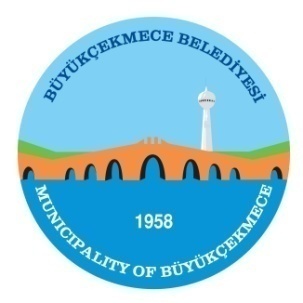 T.C.BÜYÜKÇEKMECE BELEDİYESİ BELEDİYE MECLİSİKOMİSYON RAPORLARITarih:08.05.2018Rapor No: 1PLAN BÜTÇE KOMİSYONUTarih:08.05.2018Rapor No: 1             KONUNUN ÖZÜ :  2018  YILI  BÜTÇESİNDE MÜDÜRLÜKLER ARASI ÖDENEK                    AKTARMASIKOMİSYON İNCELEMESİ : 5393 sayılı Belediye Kanunu’ nun 18.Mad.  gereği Meclis’e havale edilen, Belediye  Meclisimizin 07.05.2018  - Pazartesi  günü  yapılan Mayıs ayı olağan toplantısı 1. Birleşiminde  gündemin; 4. maddesi olan “2018  Yılı Bütçesinde müdürlükler arası ödenek aktarması”  5393 sayılı Belediye Kanunu’nun 62. maddesi hükümleri uyarınca görüşülerek, incelenip, değerlendirilmek ve  rapora bağlanmak üzere Plan ve Bütçe Komisyonuna havale edilmiştir.                KOMİSYON GÖRÜŞÜ:  Komisyonumuzca yapılan müzakereler sonucu;  2018 yılı Bütçesi  20.11.2017 gün ve 1815 no’lu İstanbul Büyükşehir Belediye Meclisi Kararı ile   377.000 000,00 - TL, olarak kesinleşmiştir. 696 sayılı Kanun hükmünde Kararnamenin 127 inci maddesiyle 375 sayılı Kanun Hükmünde Kararnameyle eklenen geçici 24 üncü maddesi hükümleri gereğince kamu kurum ve kuruluşlarında 4734 sayılı kamu İhale Kanunu ve diğer mevzuat hükümleri uyarınca personel çalıştırılmasına dayalı hizmet alım sözleşmeleri kapsamında yükleniciler tarafından çalıştırılanlar mahalli idare şirketlerine işçi statüsünde geçirileceğinden Sosyal Destek Hizmetleri Müdürlüğü, gençlik ve Spor Hizmetleri Müdürlüğü, Kültür İşleri Müdürlüğü ve Zabıta Müdürlüğünde görev yapmakta olan taşeron personelin maaş ödemeleri Destek Hizmetleri Müdürlüğü tarafından yapılacağından, ayrıca Temizlik İşleri Müdürlüğü bütçesinde kullanılmayacağı anlaşılan  Ödeneklerin Destek Hizmetleri Müdürlüğü Bütçesine  aktarma ihtiyacı doğmuştur. Ödenek aktarmasının yukarıda sayılan müdürlüklerce  teklif edildiği şekliyle komisyonumuzda oy birliği ile kabul edilmiştir.    Meclisin onayına arz olunur. 08/05/2017                                                                           Ahmet ŞAHİN       KOMİSYON BAŞKANI        Ersel YAZICI                                                                   	Funda MARALKomisyon Başkan Vekili                                                                                Raportör	           Ahmet KÜÇÜK	              	Mustafa UÇAR                                   ÜYE                                                                                                              ÜYE                KONUNUN ÖZÜ :  2018  YILI  BÜTÇESİNDE MÜDÜRLÜKLER ARASI ÖDENEK                    AKTARMASIKOMİSYON İNCELEMESİ : 5393 sayılı Belediye Kanunu’ nun 18.Mad.  gereği Meclis’e havale edilen, Belediye  Meclisimizin 07.05.2018  - Pazartesi  günü  yapılan Mayıs ayı olağan toplantısı 1. Birleşiminde  gündemin; 4. maddesi olan “2018  Yılı Bütçesinde müdürlükler arası ödenek aktarması”  5393 sayılı Belediye Kanunu’nun 62. maddesi hükümleri uyarınca görüşülerek, incelenip, değerlendirilmek ve  rapora bağlanmak üzere Plan ve Bütçe Komisyonuna havale edilmiştir.                KOMİSYON GÖRÜŞÜ:  Komisyonumuzca yapılan müzakereler sonucu;  2018 yılı Bütçesi  20.11.2017 gün ve 1815 no’lu İstanbul Büyükşehir Belediye Meclisi Kararı ile   377.000 000,00 - TL, olarak kesinleşmiştir. 696 sayılı Kanun hükmünde Kararnamenin 127 inci maddesiyle 375 sayılı Kanun Hükmünde Kararnameyle eklenen geçici 24 üncü maddesi hükümleri gereğince kamu kurum ve kuruluşlarında 4734 sayılı kamu İhale Kanunu ve diğer mevzuat hükümleri uyarınca personel çalıştırılmasına dayalı hizmet alım sözleşmeleri kapsamında yükleniciler tarafından çalıştırılanlar mahalli idare şirketlerine işçi statüsünde geçirileceğinden Sosyal Destek Hizmetleri Müdürlüğü, gençlik ve Spor Hizmetleri Müdürlüğü, Kültür İşleri Müdürlüğü ve Zabıta Müdürlüğünde görev yapmakta olan taşeron personelin maaş ödemeleri Destek Hizmetleri Müdürlüğü tarafından yapılacağından, ayrıca Temizlik İşleri Müdürlüğü bütçesinde kullanılmayacağı anlaşılan  Ödeneklerin Destek Hizmetleri Müdürlüğü Bütçesine  aktarma ihtiyacı doğmuştur. Ödenek aktarmasının yukarıda sayılan müdürlüklerce  teklif edildiği şekliyle komisyonumuzda oy birliği ile kabul edilmiştir.    Meclisin onayına arz olunur. 08/05/2017                                                                           Ahmet ŞAHİN       KOMİSYON BAŞKANI        Ersel YAZICI                                                                   	Funda MARALKomisyon Başkan Vekili                                                                                Raportör	           Ahmet KÜÇÜK	              	Mustafa UÇAR                                   ÜYE                                                                                                              ÜYE                KONUNUN ÖZÜ :  2018  YILI  BÜTÇESİNDE MÜDÜRLÜKLER ARASI ÖDENEK                    AKTARMASIKOMİSYON İNCELEMESİ : 5393 sayılı Belediye Kanunu’ nun 18.Mad.  gereği Meclis’e havale edilen, Belediye  Meclisimizin 07.05.2018  - Pazartesi  günü  yapılan Mayıs ayı olağan toplantısı 1. Birleşiminde  gündemin; 4. maddesi olan “2018  Yılı Bütçesinde müdürlükler arası ödenek aktarması”  5393 sayılı Belediye Kanunu’nun 62. maddesi hükümleri uyarınca görüşülerek, incelenip, değerlendirilmek ve  rapora bağlanmak üzere Plan ve Bütçe Komisyonuna havale edilmiştir.                KOMİSYON GÖRÜŞÜ:  Komisyonumuzca yapılan müzakereler sonucu;  2018 yılı Bütçesi  20.11.2017 gün ve 1815 no’lu İstanbul Büyükşehir Belediye Meclisi Kararı ile   377.000 000,00 - TL, olarak kesinleşmiştir. 696 sayılı Kanun hükmünde Kararnamenin 127 inci maddesiyle 375 sayılı Kanun Hükmünde Kararnameyle eklenen geçici 24 üncü maddesi hükümleri gereğince kamu kurum ve kuruluşlarında 4734 sayılı kamu İhale Kanunu ve diğer mevzuat hükümleri uyarınca personel çalıştırılmasına dayalı hizmet alım sözleşmeleri kapsamında yükleniciler tarafından çalıştırılanlar mahalli idare şirketlerine işçi statüsünde geçirileceğinden Sosyal Destek Hizmetleri Müdürlüğü, gençlik ve Spor Hizmetleri Müdürlüğü, Kültür İşleri Müdürlüğü ve Zabıta Müdürlüğünde görev yapmakta olan taşeron personelin maaş ödemeleri Destek Hizmetleri Müdürlüğü tarafından yapılacağından, ayrıca Temizlik İşleri Müdürlüğü bütçesinde kullanılmayacağı anlaşılan  Ödeneklerin Destek Hizmetleri Müdürlüğü Bütçesine  aktarma ihtiyacı doğmuştur. Ödenek aktarmasının yukarıda sayılan müdürlüklerce  teklif edildiği şekliyle komisyonumuzda oy birliği ile kabul edilmiştir.    Meclisin onayına arz olunur. 08/05/2017                                                                           Ahmet ŞAHİN       KOMİSYON BAŞKANI        Ersel YAZICI                                                                   	Funda MARALKomisyon Başkan Vekili                                                                                Raportör	           Ahmet KÜÇÜK	              	Mustafa UÇAR                                   ÜYE                                                                                                              ÜYE   